Фольклорное  развлечение для детей  дошкольного возраста «Коляда, коляда - растворяй ворота»Цель. Закрепить знания детей о празднике Рождество Христово. Воспитывать у детей интерес к родной культуре и ее традициям, помочь детям осознать взаимосвязь между нравственными качествами и поступками, подвести  к выводу о взаимосвязи добрых мыслей и поступков, сформировать представление о важности благодарения как нравственном акте.Приобщить детей к русской традиционной культуре, познакомить их с обрядом колядования на Руси.                                                  Предварительная работа. Используя материалы занятия «Земная жизнь Пресвятой Богородицы». «Пресвятая Богородица – покровительница и защитница», закрепить знания детей о празднике Рождество Христово. Музыкальному руководителю познакомить детей с атрибутами и персонажами обряда колядования. Разучить с детьми святочные песни, колядки, игры и хороводы. Объяснить значение слов коляда (от лат. выкликать), колядка (короткая песня величально-поздравительного характера), колядовщики (исполнители колядок), авсень (от слов овёс, сеять; песня с пожеланиями добра и изобилия до-мл; семье). Воспитателю вместе с детьми изготовить атрибуты обряда колядования - звезду, месяц, вертеп и рождественский подарок для гостей - коляду. Родителям подготовить гостинцы для колядующих.Действующие лица. Ведущий (воспитатель), колядовщики (дети в русских народных костюмах), ряженые (Коза, Баба Яга, Медведь, тётка Федотья).Атрибуты. Звезда. Этот атрибут святочного обряда колядования символизировал чудесную звезду, которая взошла на небе. По явлению звезды Волхвы узнали о рождении Иисуса.Месяц. Месяц символизировал светлую зимнюю ночь, в которую родился Иисус Христос.Вертеп. Название «вертеп» произошло от древнерусского слова «пещера». В обрядах колядования вертеп символизировал пещеру, в которой родился Иисус Христос.Коляда. Коляда - славянско-русский мифологический персонаж, связанный с весенним циклом плодородия. Без Коляды не обходился ни один из народных рождественских обрядов (мог быть в образе ряженого или куклы).Козули  -  обрядовое  рождественское печенье в форме коров, овец, лошадей. Использовалось  в  качестве дара - угощения для участников обряда  колядования.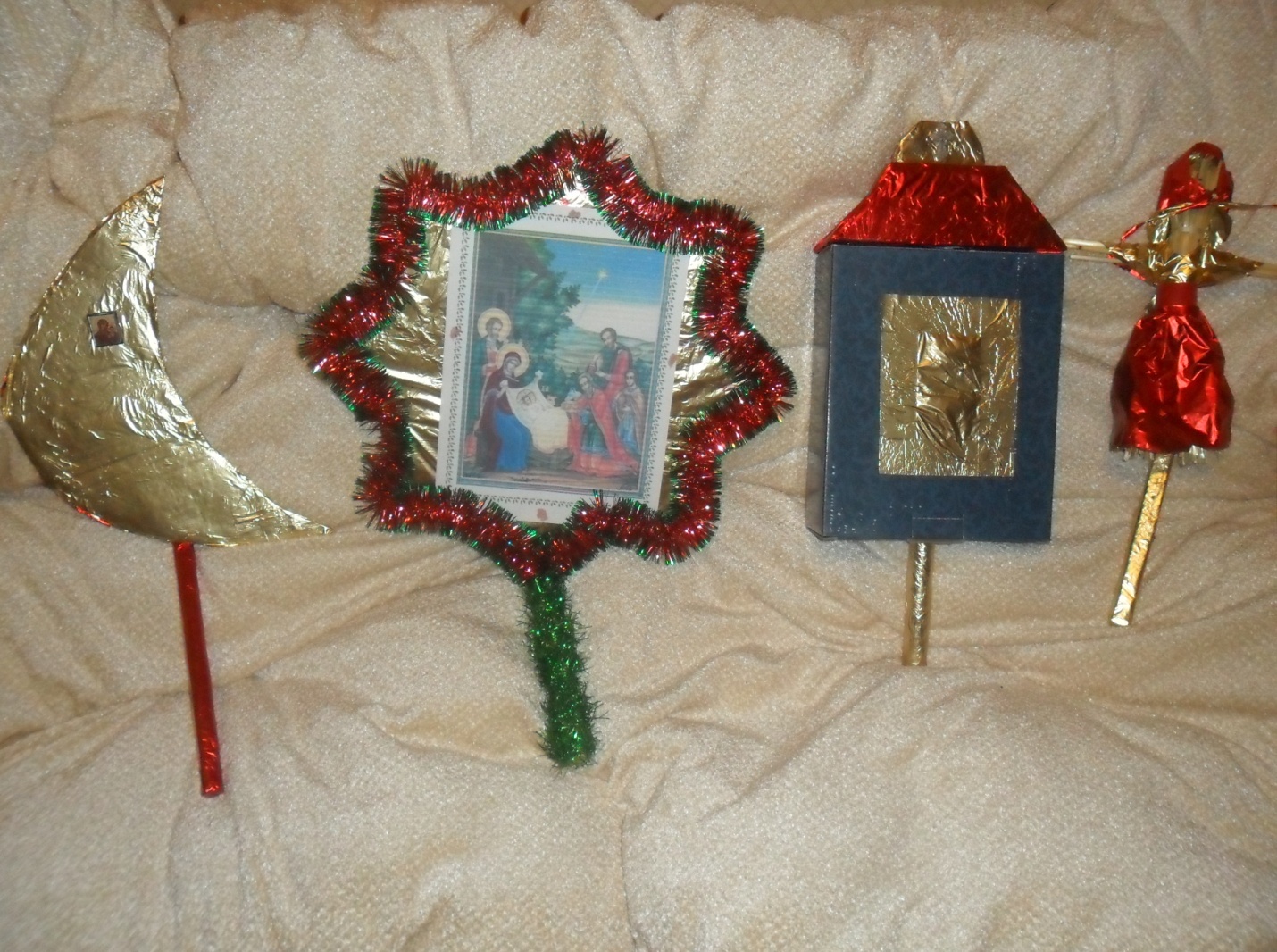 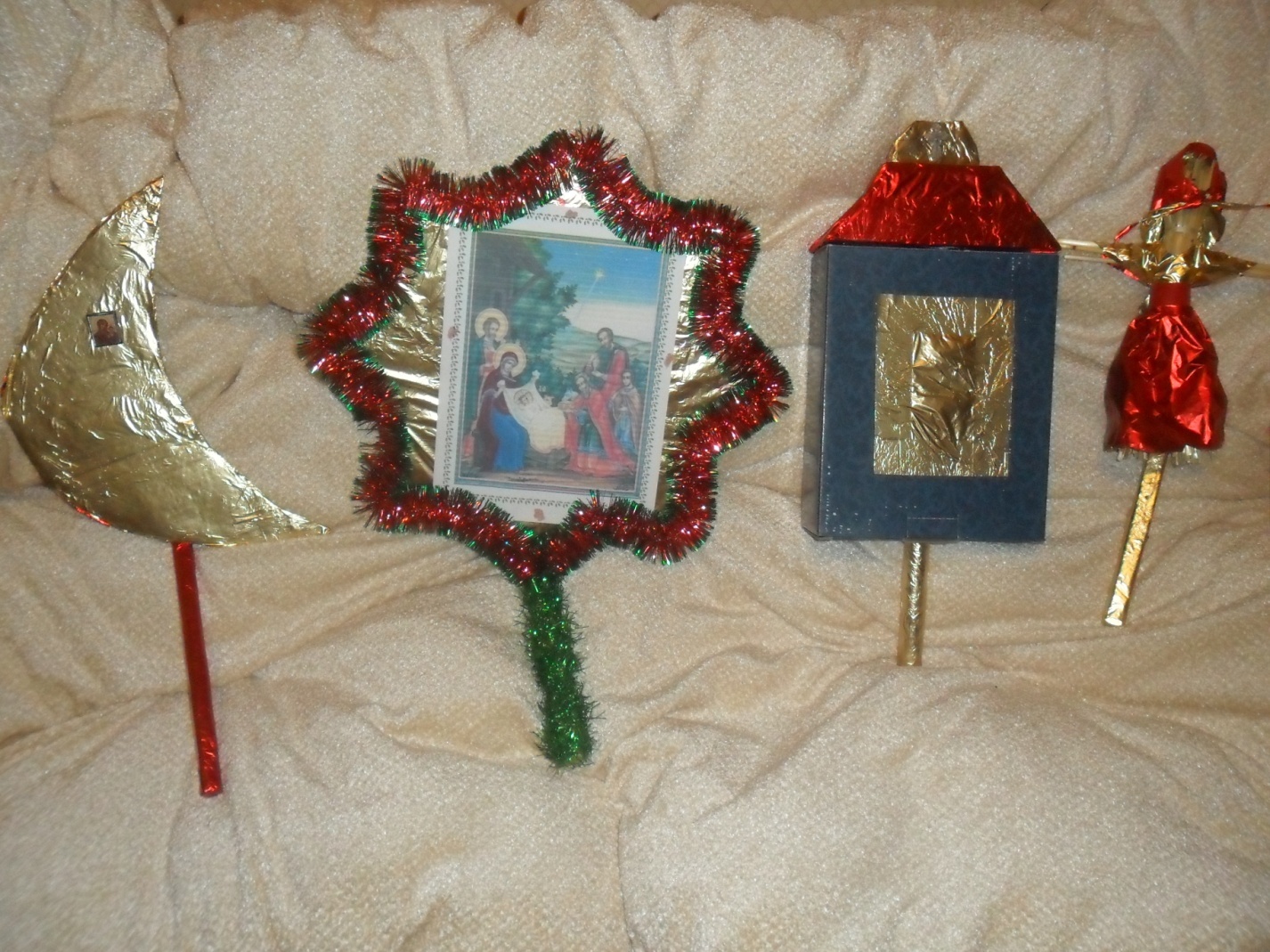   Рождественская звезда	Месяц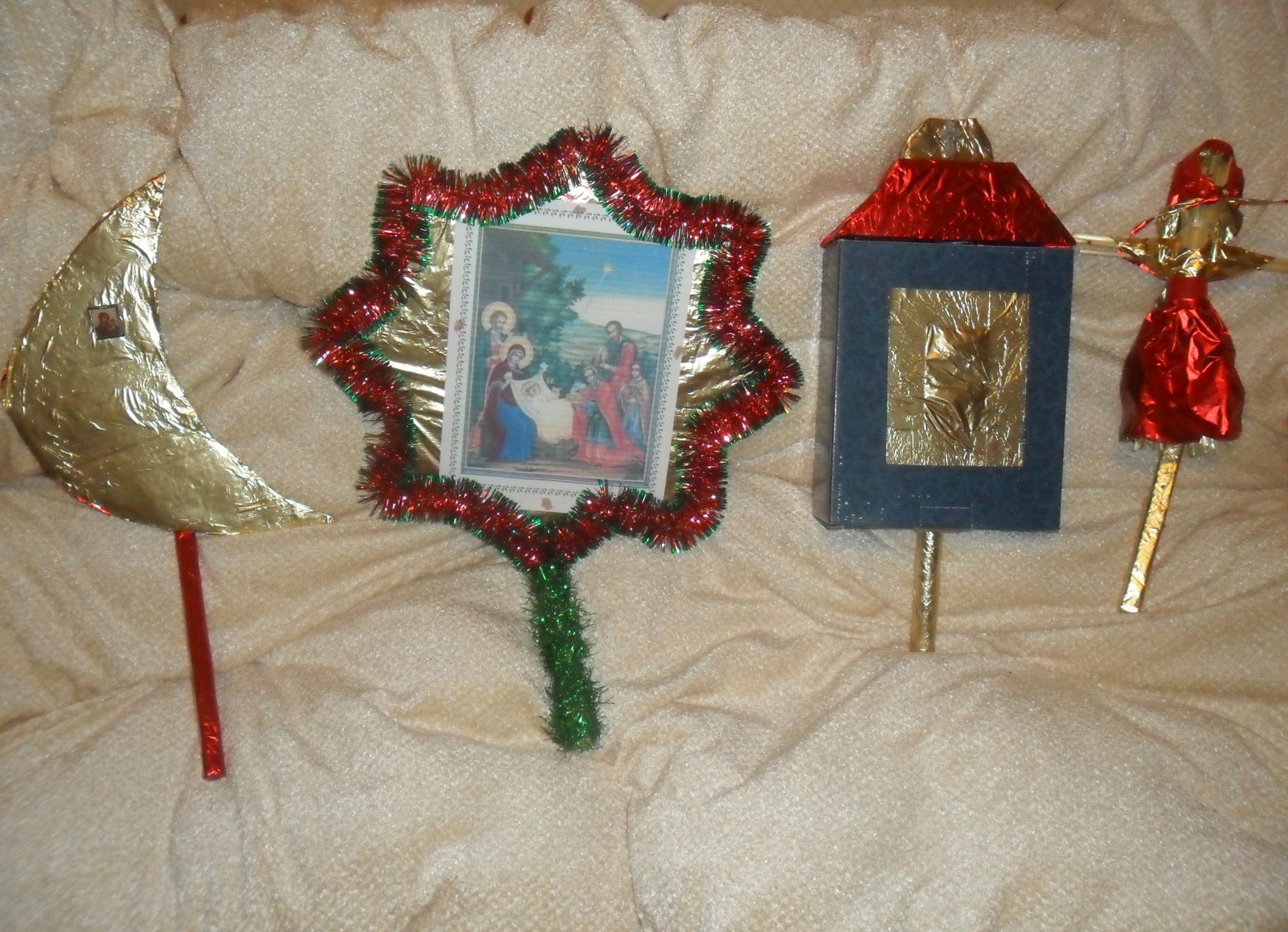 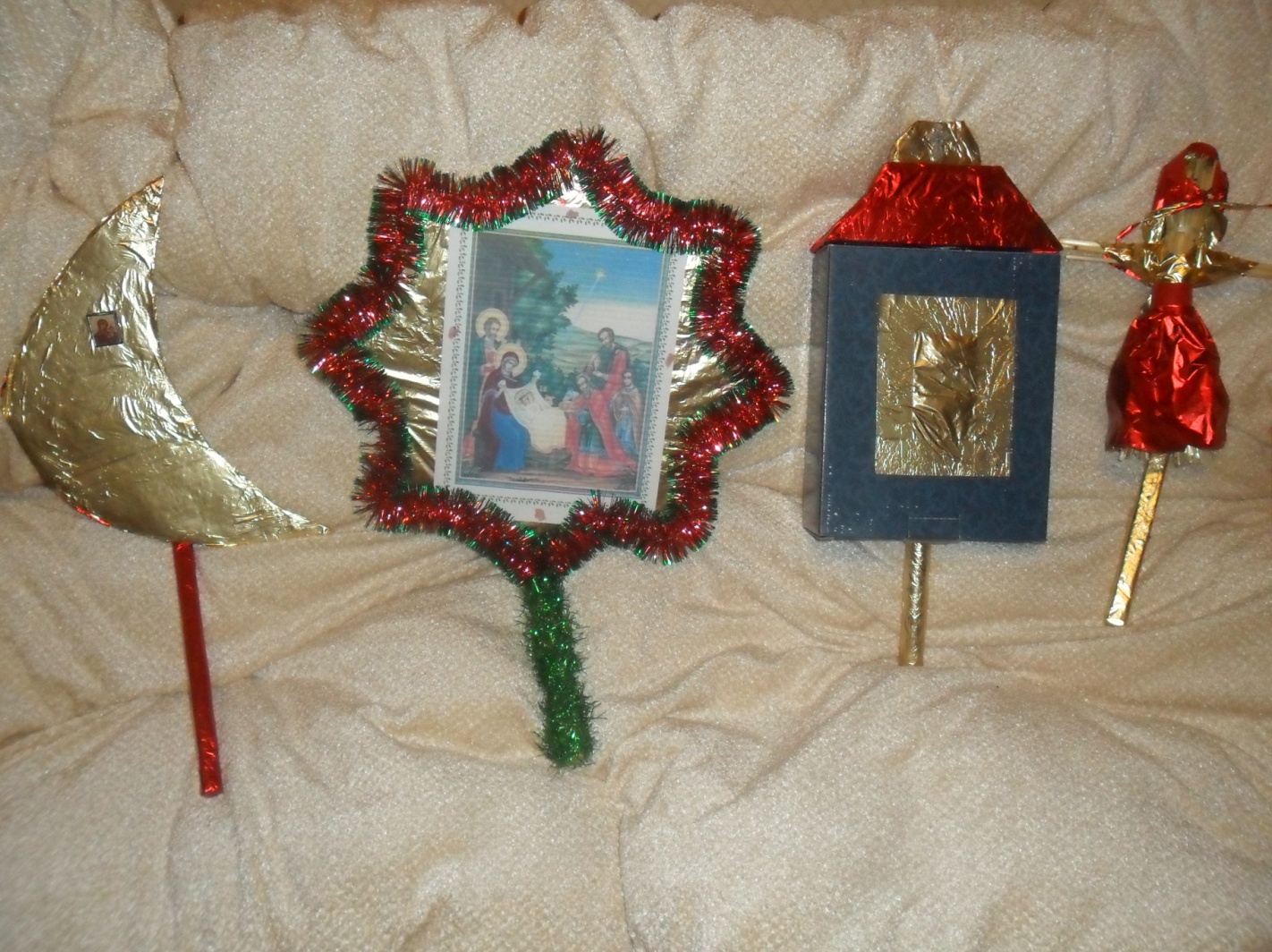      Вертеп  	КолядаНа Руси торжественно и одновременно радостно встречали праздник Рождества Христова, который отмечается 7 января. С 8 января начинались Святые дни, или Святки. По вечерам дети ходили по домам и пели особые песни - колядки. Ходилинебольшими группами, наизнанку надевая зимнюю одежду, разукрашивая лицо, изменяя при пении и обращении к хозяевам голоса - чтобы не узнали.Заходили в дом только к знакомым, выпрашивали угощение. Хозяева давали детям лепёшку, пирог или копеечку, и те бежали в следующую избу...Хозяева никогда не выгоняли детей и угощали всех, кто приходил. Рассуждали так «Я твоему дам, а ты моему. Вот и поквитаемся». Такое весёлое передвижение детворы от дома к дому, с пением и просьбами об угощении называют обрядом колядования. В старину он был самым любимым развлечением детей среди других зимних забав. Ход развлеченияУ центральной стены напротив зрителей - декорация русской избы. На столе лежат атрибуты праздника - звезда, месяц, вертеп. За дверью слышится шум и смех, дети играют на свистульках, трещотках, колокольчиках. В дверном проеме появляется голова Козы - блеяньем она приветствует гостей. В зал входит процессия детей и ряженых - её возглавляет Коза. Баба Яга несет мешок для угощения, замыкает шествие Медведь. Дети становятся полукругом, лицом к зрителям. Дети поют песенку «Го-го-го, коза...» Го-го-го, коза,            Го-го, серая,            Го-го, белая!Где ты, козочка, Где ты бродила,            Где ты ходила? Ходила коза           По тёмным лесам,           По щирым борам.Го-го-го, коза,          Го-го, серая,          Го-го, белая!Ребёнок. Здравствуйте, люди добрые!                      С Новым годом, с новым счастьем!                     Чтоб здоровы были,                      Много лет чтоб жили!Дети кланяются гостям праздника.Девочка. Ой, девчата, нынче святки,                    Не пойти ль нам на колядки?Мальчик. Там блины, козули                      И кисель в кастрюле!Дети (берут атрибуты обряда - звезду, месяц, вертеп).Звезда - моя!А мой - месяц!Вертеп - Полинке,А Коза - Агрипинке!Все смеются, Агрипинка (одна из девочек) берет Козу за поясок. Коза «бодается».Агрипинка (гладит Козу). Козушка моя серая по горке ходила,                                                 Коза моя смелая волчика дразнила.(Коза подпрыгивает и мотает головой, «дразнит» воображаемого волка.)                                                     Волк такого не стерпел: взял козушку да и съел!На слово «съел» Коза падает на пол, дёргает ногами и руками. Дети жалеют Козу, все тяжело вздыхают, кроме одного бойкого мальчики, который подходит к лежащей на полу Козе.Мальчик. Нашей козе немного надо:                       Решето овса, поверх колбаса,                       Три куска сала...Все. Чтоб коза встала!Коза неожиданно поднимается.Коза. По деревне всей пройдём, коляду - авсень споём!С пением колядки  дети идут по кругу, затем встают в полукруг.Ой, Колядка, Коляда, золотая голова! Приходила Коляда - всем добра вам принесла!Дети (кланяются гостям). Чтоб хозяину жилося - богателося,                                             Чтоб хозяюшка была как лебёдушка бела!                                               Чтобы деточки в дому, словно пчёлочки в меду!                                            Мы пришли Христа прославить,                                            Всех вас с праздником поздравить!Ведущий. В старину на Руси был такой обряд. Назывался... Все. Коляда!Ведущий. С Рождества до Крещения ряженые ходили по дворам с Козой...Коза (стучит копытцем). Ме-е-е!Ведущий. С медведем...Медведь (мотает головой). Р-р-р!Ведущий. Со звездой, месяцем и вертепом. Пели, подарки просили, хозяев поздравляли, здоровья им желали.Девочка.        С праздником, господа!(С озорством.) А кричать ли: «Коляда»?Ведущий. Кричать!Все поют «Коляда-маляда», двигаясь по кругу. В центре круга противоходом идут Медведь, Коза и БабаЯга, изображая шествие ряженых.Дети.Коляда-маляда!             Пошто пришла? Коляда. Косы просить! Дети. Пошто косы? Коляда. Сено косить!Дети. Пошто сено?Коляда. Коров кормить!Дети. Пошто коров?Коляда. Молочко доить!Дети. Пошто молочко?Коляда. Ребят кормить! Дети. Пошто ребят? Коляда. Свиней пасти! Дети. Пошто свиней? Коляда. Бугры ровнять!Дети. Пошто бугры? Коляда. Красным   девушкам гулять! Дети. Троим, двоим –           Давно стоим            Под окошечком,             С лукошечком!Мальчик. Долго мы колядовали - даже ноженьки устали!                      Всю деревню обходили - про Федотыо-то... забыли!Девочка (обращается к подружке, показывая на избу).А вот и дом Федотьи – Поль, стучи в окно-ти!Полина (одна из девочек) стучит в окно избы.Девочка. Здоровья тому, кто в этом дому!                    Кто даст пирога, тому двор живота!Мальчик. Что, Федотья, наварила, что, родима, напекла?                       Выноси-ка поскорей - не морозь-ка ты детей!Девочка (выставляя ногу вперёд на пятку). У нас чёботы худые.Все (жалобно). У нас ножки-ти зябнут.Мальчик (показывая руки в рукавицах). У нас рукавички дырявы...Все (жалобно). У нас ручки-ти зябнут.Девочка (взявшись за кончик платка). У нас платочки то-о-оненьки,Все (жалобно). У нас ушки-ти зябнут.Мальчик (ударяя себя в грудь). И тулуп-то короток...Все (обнимая себя двумя руками, «ёжась от холода»). Колядовщик передрог!Медведь. Зимой шубка не шутка, зимой тулуп всякому люб (хвалится своей шубкой, вразвалочку, гордо прохаживается перед детьми)!Ведущий. Давайте погреемся - в игру весёлую поиграем,                     Зимний вечер тёмен, долог - насчитаю сорок ёлок.                          Скину шубку на снежок - все пожалуйте в кружок!Проводится  игра «У кого в руках снежок, тот читает нам стишок». «Снежок» передается по кругу под музыку. Когда музыка останавливается, ребенок со снежком читает стих о зиме.Девочка (настойчиво, глядя на Федотъино окно).Мы и пели, и играли под твоим окошком!Ты, Федотья, что ль, глухая? Выноси лепёшку!Выходит тётка Федотья, в руках у неё блюдо с угощением.Девочка (насмешливо). Неси, неси, не тряси.Все. Половину не скуси!Все громко смеются, играют на музыкальных инструментах, хлопают и топают.Тетка Федотья (с укоризной). Сначала загадки отведайте,                                                      А  потом и лепешкой обедайте!Тётка Федотья (загадывает детям загадки)Без рук рисует, без зубов кусается. (Мороз.)Рассыпала Лукерья серебряные перья.Закружила, замела - стала улица бела. (Метель.)Скатерть бела весь свет одела. (Снег.)Текло, текло и легло под стекло. (Река подо льдом.)Не бриллиант, а светится. (Лёд.)Затем тётка Федотья проводит аттракцион «Найди пару»: на полу беспорядочно раскладывают варежки - по команде дети должны найти среди них две одинаковые. Ребёнок, оставшийся с одной варежкой, выполняет задание тётки Федотъи: читает стихотворение, поёт или пляшет.К тётке Федотъе подходит Баба Яга с мешком, исполняя песню «Авсенъколяда»: выпрашивает угощение.Баба Яга. Авсень-коляда, накануне Рождества.                   Растворяй ворота - подавай пирога!                    Не дадут пирога - разобьём ворота!                    Не дадут лепёшки - разобьём окошки!Девочка (БабеЯге, перебивая её пение). Тпру, тпру, подожди...1-й мальчик (тётке Федотъе). Подавай-ка пирожки!2-й мальчик.                          С лучком, с мачком...Оба.                                                С горьким перечком!Девочка (расталкивая мальчиков и вставая между ними).Постой, ребята, щас я скажу!Жил-был царь, у царя был двор.На дворе был кол,На колу мочало -Начинай сначала!Все снова начинают петь «Авсенъ-Коляда», Баба Яга смешком подсаживается то к одному, то к другому гостю, собирая в мешок угощение. В это время тетка Федотья угоняет колядовщиков пирогами, они с поклоном принимают угощение. В сопровождении русских народных инструментов дети исполняют песню «Аи, спасибо хозяюшке!»обработка Н.Сорокина  Дети  Ай, спасибо хозяюшке за мягкие пирожки             Ай, ли, ай, лю – ли, за мягкие пирожки!Да спасибо тому, кто хозяин во дому!Ай, ли, ай, лю – ли, кто хозяин во дому!Девочка (гостям).С Рождеством всех поздравляем и подарки вам вручаем.Рецептик старинный, непростой да длинный!Делали сами...Все (показывая ладошки зрителям). Вот этими руками!Под музыку колядовщики дарят подарки гостям.Все  поют  «..А теперь прощаемся» Долго песни мы тут пели, а теперь прощаемся. Если мы вам надоели, молчать обещаемся.Дети уходят в групповую комнату делить гостинцы из мешка Бабы Яги.  Муниципальное дошкольное образовательное учреждение                         детский сад № 26  станицы Ирклиевской                                     муниципального образования Выселковский районСценарий фольклорного развлечения «Коляда, коляда - растворяй ворота»                           Разработала: Храмова Наталья Викторовна                                                  воспитатель МДОУ детский сад № 26